ПРОШЛО ЗАСЕДАНИЕ АНТИТЕРРОРИСТИЧЕСКОЙ КОМИССИИ22 марта 2019 г. Антитеррористическая комиссия обсудила вопросы о состоянии миграционной обстановки на территории Княжпогостского района за 2018 г., по обеспечению требований безопасности и мерах антитеррористической защищённости объектов жизнеобеспечения и объектов топливно-энергетического комплекса Княжпогостского района, в т.ч. водоснабжения, а также обеспечение общественной безопасности в период празднования Пасхи, 1 Мая, Дня Победы на территориях общего пользования.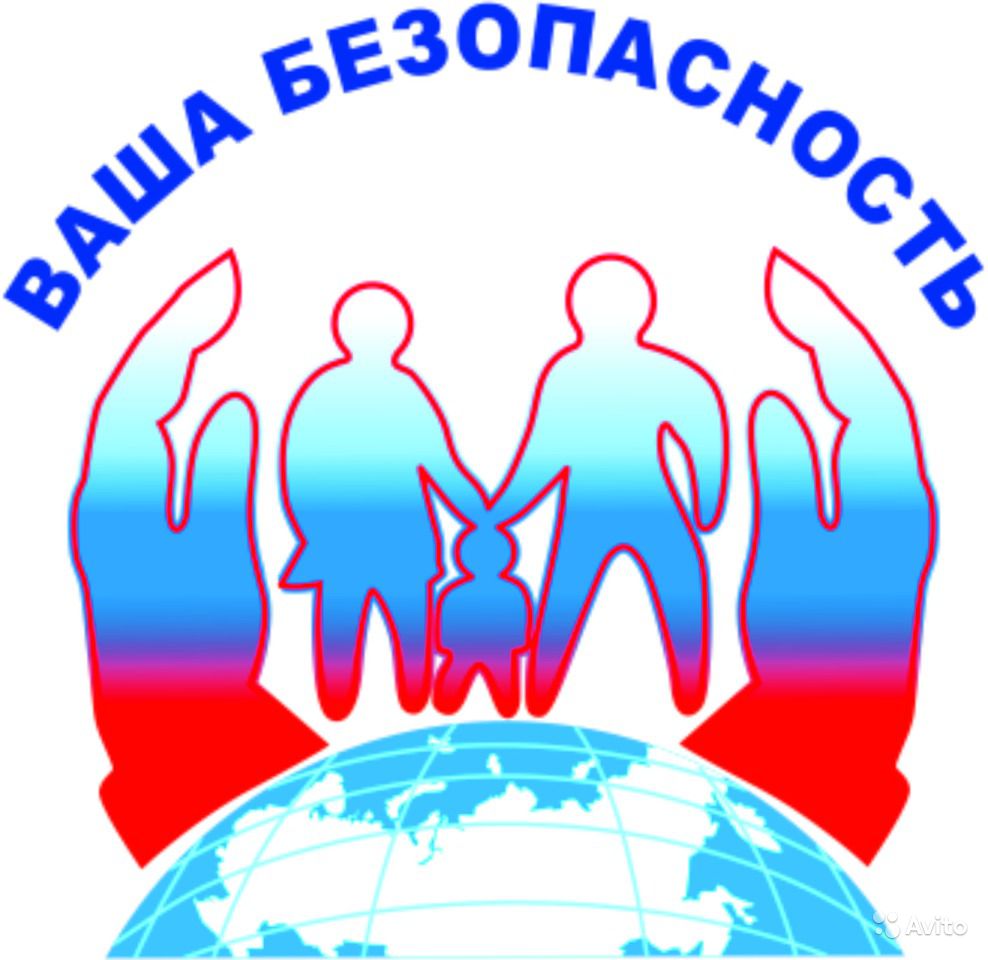 В ходе выполнения поручений Антитеррористической комиссии Республики Коми было принято решение продолжить работу комиссии согласно плану работы на 2019 год. 